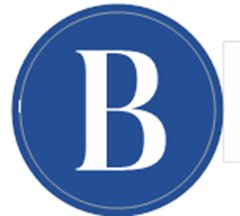 1 Bell Street, Shaftesbury, SP7 8ARTel: 01747 213106 Email: lettings@boatwrights.co.ukEnding your tenancyIf you are looking to end your tenancy, then the terms of your tenancy and the fixed period will need to be taken into consideration. If you are unsure, please give us a call to discuss. The Standard clauses for your tenancy state the following:-During any fixed term of the Tenancy, the Tenant agrees to provide the Landlord or his Agent with at least one month’s written notice prior to the end of the Tenancy.Once any fixed term has expired, the Tenant agrees to give the Landlord no less than one month’s written notice of the Tenant’s intention to vacate the Property, the date of which is to coincide with the day of the month on which the Tenancy commenced.Please put your notice in writing to Sammi Toms, Boatwrights Estate Agents Ltd, 1 Bell Street, Shaftesbury, SP7 8AR or send via email to:- lettings@boatwrights.co.ukIn your notice, please state the address of the property and the date you wish to end the tenancy (taking into account the clauses above).  Once we receive your notice, we’ll then confirm receipt and formal agreement of the tenancy end date. We’ll then forward the Boatwrights move out and Vacating Guide along with the Leaving Information document for you to complete.Please note if the property is Tenant Find, then this notice will need to be sent to both your Landlord and Boatwrights.